Signature……………………………………………….. Dated………………………………….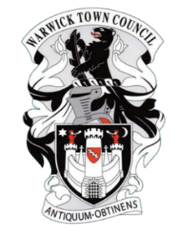 WARWICK TOWN COUNCILTOWN CLERK Jayne Topham	Court House, Jury Street, Warwick CV34 4EW Tel: 01926 411694Email: jaynetopham@warwicktowncouncil.org.ukWebsite: https://www.warwicktowncouncil.gov.uk/COMMUNITY & CULTURE COMMITTEE 4th APRIL 2024 PRESENT:Councillor D Browne (Chair)                                  Councillor K Dray          Councillor Ms E HarrisonCouncillor Mrs CL Moynihan                                 Councillor J Sinnott Councillor D Skinner (Sub)                                                The Mayor (Ex Officio)Jayne Topham Town ClerkCOOPTED MEMBERS:Unlocking Warwick, Bernadette Allen WDC – both send apologies.MINUTES	51.APOLOGIES:  Councillor J Darcy, Councillor S Pargeter both sent their apologies – it was resolved to approve them.                                           Councillor J Sullivan  was absent.                                               52.DECLARATION OF PERSONAL OR PREJUDICIAL INTEREST: None53.MATTERS ARISING FROM PREVIOUS MINUTES. Community Pantry – details to be sent to the Town Clerk from Bernie Allen. Outstanding.Police to confirm if data verbally given at meetings can be shared.The Town Clerk will chase on both matters. C & C Minutes Feb 2024.docx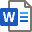 54.COMMUNITY UPDATE - Report from Mrs B Allen WDC (was absent, no report sent) & Stacey Baines Transforming Communities Together Development Officer who gave a comprehensive report about her role in Warwick and the projects she supports bridging the gap in services for bereavement support, youth services thrive bus, health and wellbeing.The mobile farm shop project which is a pilot for a year was discussed report below. Your Farmer Mobile Farm Shop Project Report TC April 2024.docx.pdf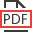 55.COMMUNITY ENGAGEMENT  Unlocking Warwick – Chair D Kelham (was absent) To RECEIVE a report – the report was noted, and thanks given for all the support given It is good to see that the new structure was working well and their 10 year anniversary is being celebrated. Town Meeting 2024 Unlocking Warwick Activity Report.docx56.CHILDREN CENTRES – update from Councillor Mrs E HarrisonTo RECEIVE a verbal report – last meeting was cancelled.Councillor Mrs E Harrison advised that the next meeting was going to be within 6 weeks, the group is being restructured.57.ST MARY’S LAND WORKING PARTY – update from the ChairTo RECEIVE a verbal report Councillor D Browne advised he had a meeting with the CEO WDC Chris Elliott next week to discuss the working party and reinstating the meetings.Following an email from a member of the public regarding the Fencing to protect ground-nesting birds Cllr Browne advised:The email and attachment relate to the survey carried out by a third party on behalf of Warwick District Council. The critique should be going to Warwick District Council, not Warwick Town Council. Any further action should relate to Warwick District Council, not Warwick Town Council.58.GRANTS:         To DECIDE UPON A REQUEST for community grant funding:          Warwick Cricket Club £3,000 – supported Cllr Sinnott – following a discussion the           grant was unanimously approved.          Warwick Words £3,000 – supported Cllr Skinner – it was agreed to approve the grant           in principle subject to a breakdown of the £2k costs being provided.          Court Leet £2,094 – supported Cllr Skinner – Following a discussion it was agreed to           approve this grant. 20240320 Court Leet WTC Grant Application.docx Warwick Words WTC Grant Application 2024.docx Warwick Cricket Club WTC Grant application 2024.pdf Copy of Copy of 2. Quote  For Net Refurbishment Sept 2023.xls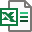  Warwick C.C - BGS Quotation (Refurb  NGU Resurface) 29.09.23.pdf Durant nets quote (1).pdfA discussion was held about how the Town Council can promote the grants that it gives.The Town Clerk gave an overview of the importance of the Annual Town meeting – as this meeting was all about the grants given in the previous year.  Cllr Mrs E Harrison suggested collating pictures/to share on the website in the form of a video, she will contact the local college to see if this could be a project for them.59.WARWICK IN BLOOM - To RECEIVE a written report from George Palmer. Warwick in Bloom Update CC April 2024.docxThe report was noted, thanks given to George Palmer for his support in making changes to improve the project and gaining sponsors.60.TWINNING – EUROCAMP 2024To RECEIVE a verbal report from the Town Clerk.The Town Clerk advised that 3 applications from future ambassadors had been received. Interviews were being held on the 13th April. We are having difficulty engaging with the schools and help to find young people was needed.  Following a discussion, it was agreed for the Town Clerk to send the programme and poster to Councillors present and also employers of young people in the town.61.ARTS & CULTURE INITIATIVETo RECEIVE a verbal report for information from the Mayor.The Mayor advised that the next meeting was scheduled for the 13th May at the Lord Leycester.  The format was going to be “Show and Tell” existing participants will be invited along with the museums.  The intention is to share events and good news stories.